IKINYARWANDA UMWAKA WA KANE W’AMASHURI YISUMBUYE MU MASHAMI ATARI AY’INDIMIIMBONERA Y’IKOSORAIGICE CYA MBERE: KUMVA NO GUSESENGURA UMWANDIKO (amanota 37)Abanyarubuga bagaragara muri uyu mwandiko: Uwineza, ababyeyi be, abarezi be n’umugabo we. (amanota 4)  Umutwe w’uyu mwandiko witwa: Yarazikabije. Aha ni inzozi zivugwa. Uwineza yabyirutse yifuza gusobanukirwa ibijyanye n’indege ataretse no kuyitunga. Byarangiye inzozi ze zibaye impano akora mu bijyanye n’indege kandi aranayitunga. (amanota 4)  Uwineza yagaragaje ubutwari kuko yatangiye kwita ku murimo no gukorana umwete mu masomo ye guhera akiri muto. Mu ishuri ry’inshuke, mu mashuri abanza, ayisumbuye na kaminuza. No mu mirimo ye kandi yagaragaje ubudashyikirwa. (amanota 3)  Ibintu bibiri (2) byatumye Uwineza ashobora gutsinda neza mu kiciro k’inshuke n’icy’amashuri abanza ni uko yihatiye kwita ku burere n’inyigisho yahabwaga n’abarezi be, yagera no mu rugo ababyeyi be bakabimufashamo. (amanota 2)  Ibintu bitatu (3) byerekana ko Uwineza yari ashishikajwe n’ikoranabuhanga ni uko yahoranaga amatsiko ku bikoresho by’ikoranabuhanga aho biri hose kandi no muri iryo somo agatega amatwi ibisobanuro byose bahabwa n’umwarimu wabo, akanabaza ibibazo byinshi. (amanota 3)  Kugira ikinyabupfura kwa Uwineza byatumye atsinda amasomo ye neza bimuhesha umwanya muri kaminuza y’ikoranabuhanga. Cyatumye abantu benshi bamuha akazi karebana n’ikoranabuhanga. Cyatumye abona umugabo mwiza. (amanota 3)  Insanganyamatsiko y’uyu mwandiko ni ikoranabuhanga. Aho ihuriye n’uko bimeze mu Gihugu cyacu ni uko muri iki gihe Igihugu cyacu gishyize imbere ikoranabuhanga kuko ari ryo shingiro ry’iterambere. (amanota 3)   Gusobanura amagambo hakurikijwe inyito afite mu mwandiko: (amanota 5)  Kuyisukira: kuyigerezaInyamibwa: ikintu kiza cyane kandi cyubashyweArakihanangiriza: aragitsinda cyaneAbiva imuzingo: arabyiga cyane, arabinonosora byoseBaratengamaye: bamerewe neza, babayeho mu buryo bushimishije.Gukoresha mu nteruro buri jambo muri aya akurikurikira: (amanota 10)  kunywa nk’unywa amazi: Umwarimu yaduhaye imyitozo yoroshye tuyikora nk’abanywa amazi.agahebuzo: Uyu mwaka ibirori by’umunsi mukuru w’ishuri ryacu byabaye agahebuzo.bamuhundagazaho: Mu gihe cy’amatora umuyobozi wizewe bamuhundagazaho amajwi.gucukumbura: Dukwiye gucukumbura ibijyanye n’ikoranabuhanga, bityo
tukabibyaza umusaruro.indashyikirwa: Buri wese akwiye guharanira kuba  indashyikirwa mu bikorwa bya buri munsi.IGICE CYA KABIRI: IKIBONEZAMVUGO (amanota 25)Ubwoko bw’amagambo atsindagiye: (amanota 10) ra: akamamo, byinshi: ntera	cyane: umugereka w’uburyo/ingera y’uburyo.ayinya: irangamutima /amarangamutimaVutu: inyigana / inyiganarusaku	hasi: umugereka/ ingera y’ahantuindundi: izina nteramibi: nterabavuze : inshinga itondaguye		mbwa: igisanteraUturemajambo n’amategeko y’igenamajwi (mu mpine) (amanota 9)ndende: n-re-n-re 	r→d/n-mpimbano: n-himb-an-o	n→m/-h 		mh→mp: imyandikiremurinzi : mu-rind-yi	d+y→yindonke: i-n-ronk-e	r→d/n-Uburyo n’ibihe inshinga zitsindagiye zitondaguyemo. (amanota 6)  ryakemuye: ikirango, impitagiheyiga: ikirango, indagiheUzige: ikigombero, inzagihe IGICE CYA GATATU: UBUMENYI RUSANGE BW’URURIMI (amanota 23)Ikiganiro mpaka kigira: umuyobozi, umwanditsi, abashyigikiye
n’abadashyigikiye insaganyamatsiko, abakemurampaka, umuhwituzi
n’indorerezi. (amanota 7)Uturangotw’umugani muremure : (amanota 3)Utangizwa na “Kera habayeho... cyangwa umunsi umwe... ”Usozwa na“Si nge wahera hahera umugani cyangwa hahera runaka cyangwa ikindi kintu”Ugaragaramo amakabyankuru n’ibitangazaUvuga ibintu bitabayeho ndetse bitanashobokaHari imwe mu migani miremire igira ibice bavuga baririmbaHari imiziro imwe n’imwe ijyana no guca umugani muremure, cyanecyane nko guca umugani ku manywa…Ingeri z’ubuvanganzo nyemvugo bwo muri rubanda zaba zikiriho muri iki gihe : (amanota 3)imigani miremireibitekerezo byo muri rubandaimigani migufi (imigenurano)insigamiganiinanga zo muri rubandaibisakuzouturingushyo tw’abasizi…Gusobanura imigani y’imigenurano : (amanota 10)  Uwitonze akama ishashi: ushoboye kwihangana agategereza agera ku kiza
yashakaga.Akanyoni katagurutse ntikamenya iyo bweze: utahagurutse ngo arebe icyo
ahandi bamurusha, ntamenya aho umukiro uherereye. Umwambari w’umwana agenda nka se: abato bakunda kwigana abakuru, iyo rero bafite imico myiza ni yo bigana na bo ikabaranga.Inyana ni iya mweru: imico myiza cyangwa mibi bayikomora (bayica) ku babyeyi.Ingendo y’undi iravuna: kwigana imico y’undi si byiza kuko ishobora kugushyira mu bibi cyangwa ibyago.IGICE CYA KANE: IHANGAMWANDIKO (amanota 15)Guhanga umwandiko ntekerezo utari munsi y’imirongo mirongo itatu (30) ku nsanganyamatsiko ikurikira wubahiriza ibiwuranga: “Uburezi bufite ireme, inkingi y’iterambere”. 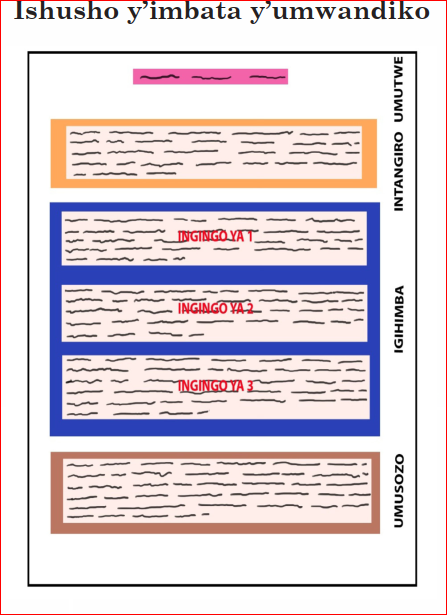 IMISUSIRE: (amanota 7)1. Imbata: (2)- Umutwe- Intangiriro- Igihimba- Umusozo2. Isuku n'imigaragarire (1)- Kubahiriza umwanya w'iburyo n'ibumoso- Kubahiriza umwanya uri hagati y'ibika- Kwirinda gusiribanga birenze inshuro ebyiri3. Uburebure busabwa (1)- Munsi y'imirongo 35 ahabwa ubusa- Umutwe na wo ubarirwa mu mirongo isabwa4. Imyandikire: (2)Kwita kuri ibi bikurikira:- Utwatuzo dusoza ibika- Gukata ijambo- Inyuguti nkuru atatangije- Ibihekane byanditse nabi- Gufatanya amagambo atandukanywa no gutandukanya adatandukanywa5. Inozamvugo (1)- Kutavanga indimi, impine, ibimenyetso n'imibare - Interuro ikocamye ntizemewe.INGINGO N’IBISOBANURO BYAZO (amanota 8)Uburezi bufite ireme:Abana biga nezaAbarimu bishimiye akaziAbarimu bahembwa nezaAmashuri afite ibikoresho byizaAbanyeshuri bihangira imirimoAbanyeshuri bahanga udushya…..Ikitonderwa: Hakenewe byibuze ingingo enye n’ibisobanuro byazo